Recipes for Senior Meal Plan 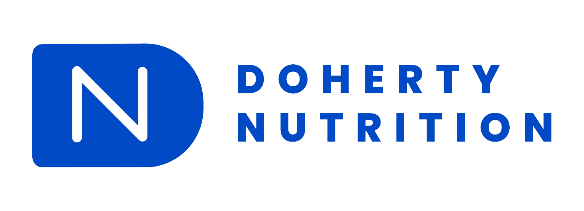 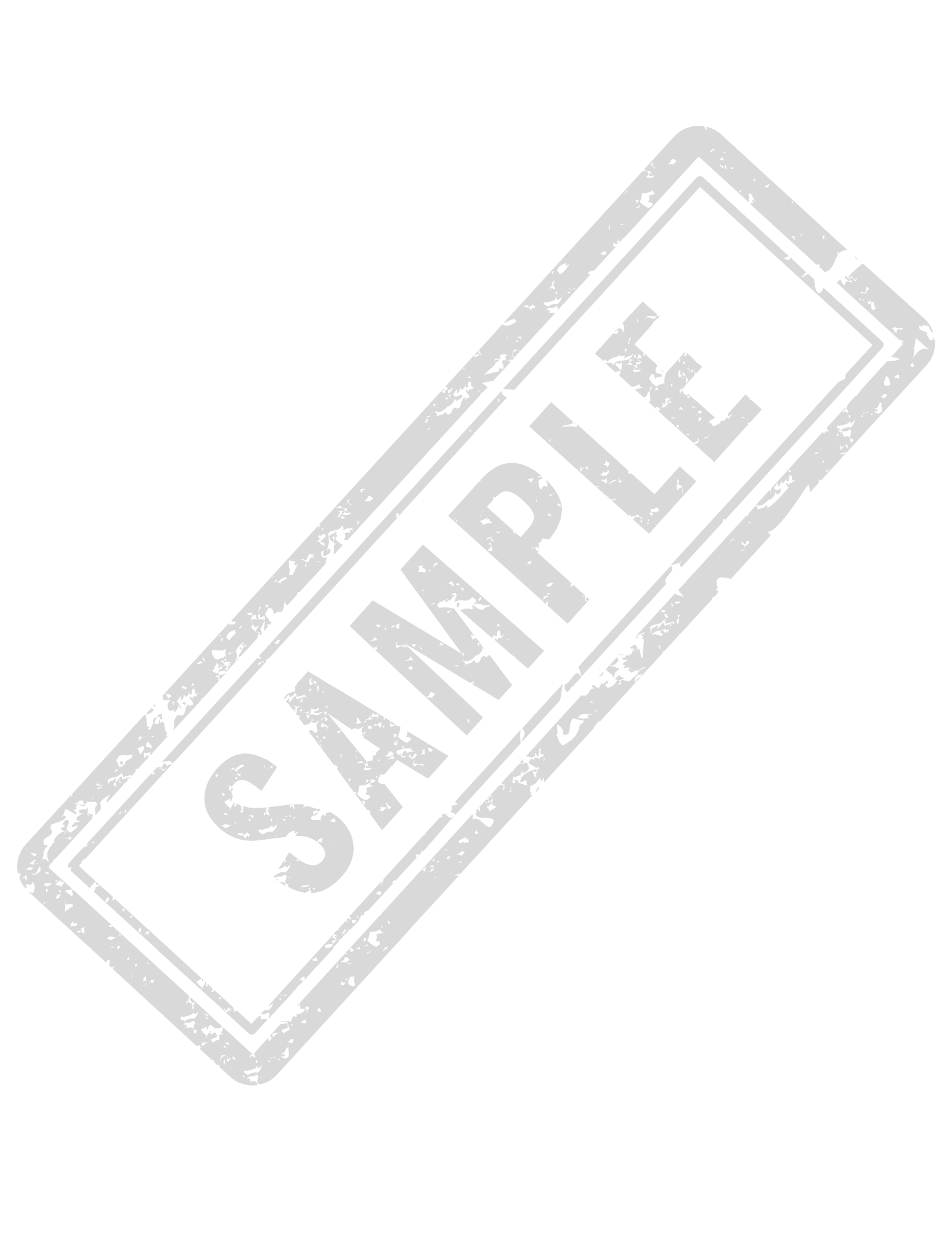 Monday Breakfast:  Eggs  Instructions Scramble or boil eggs  o Whisk eggs, salt and pepper in small bowl. Use non-stick cooking spray in in non-stick skillet over medium heat. Pour in egg mixture and reduce heat to medium-low.  Cook until eggs are thickened and no visible liquid egg remains. Toast bread and serve with margarine Wash and portion berries into ½ cup servings Lunch:  Grilled Chicken with light Italian dressing Ingredients 6 lb Chicken breasts  6 cups of light Italian dressing (48 ounces) Instructions Pound the chicken with the flat side of a meat mallet or rolling pin so they are even and about Place chicken breasts into a marinade pan and pour in Italian dressing. Cover pan and place in the refrigerator for 4-12 hours to marinate.  Clean and preheat your grill to 350 degrees F after marinating is done. Place chicken breasts on the grill and grill for 5 minutes, then flip and grill an additional 5 minutes or until the internal temperature of chicken is 165 degrees F. Wild Rice Ingredients 6 ¾ cups of Water 3 Tbsp Margarine (optional) Instructions Mix 2 1/4 cups water, Rice Mix and 1 tbsp. butter or margarine (optional) in 2-quart saucepan until well blended. Bring to boil. Reduce heat to low. Cover. Simmer for 25 minutes or until rice is tender. Remove from heat. Let stand 5 minutes. Fluff with fork before serving. Steamed Broccoli Ingredients 5 bags Frozen Broccoli Florets 5 cups water Mrs. Dash Seasoning (Original or other) Instructions Empty frozen contents of bag into a large non-stick pan and add water.  Cover and cook over medium heat for 12 minutes stirring occasionally until broccoli is tender.Lightly sprinkle Mrs. Dash seasoning and stir until broccoli is lightly coated.  Cooked Carrots Ingredients 5 lb Fresh baby carrots  5 Tbsp Olive Oil 1 ¼ tsp of salt  1 ¼ tsp of pepper Instructions Preheat the oven to 425 degrees F. Dry the carrots on a towel so the oil will adhere. Place carrots on a rimmed baking sheet and drizzle with oil. Sprinkle with salt and pepper. Toss until evenly coated and then spread out evenly. Bake for 20-25 minutes (giving them a toss halfway through) until carrots are fork tender. Baked Apples Ingredients 17-18 apples peeled, cored, sliced 3 Tablespoons of lemon juice ¾ cup of brown sugar 3 Tablespoons of granulated sugar 2 Tablespoons of Cinnamon  2 Tablespoons of cornstarch 2 Tablespoons Unsalted butter  Instructions Preheat the oven to 375°F. Peel, core, slice 17-18 apples, and transfer them to a baking dish. Add 1 tbsp lemon juice, ¼ cup light brown sugar, 1 tbsp granulated sugar, 2 tsp cinnamon, 2 tsp cornstarch, and mix everything together. Spread evenly and top with sliced 2 tbsp butter. Cover with foil and bake at 375°F for 30-40 minutes, stirring every 10-15 minutes. When done, take it out of the oven and let sit on the counter for 10 minutes before serving Dinner: Turkey Sandwiches Wash and prep sandwich toppings (slice tomatoes and lettuce) Assemble sandwiches with 2 oz turkey per sandwich, cheese, light mayo, and vegetables Heat soup on stove top to proper temperature Serve immediately  Gelatin with Fruit Serve chilled  